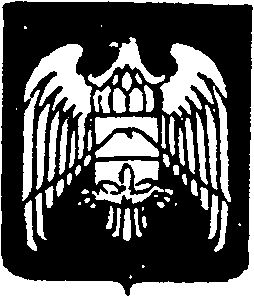 СОВЕТ  МЕСТНОГО  САМОУПРАВЛЕНИЯ  ГОРОДСКОГО ПОСЕЛЕНИЯ НАРТКАЛА УРВАНСКОГО МУНИЦИПАЛЬНОГО РАЙОНА КАБАРДИНО-БАЛКАРСКОЙ РЕСПУБЛИКИ КЪЭБЭРДЕЙ-БАЛЪКЪЭР РЕСПУБЛИКЭМ И АРУАН МУНИЦИПАЛЬНЭ  КУЕЙМ ЩЫЩ НАРТКЪАЛЭ   КЪАЛЭ ЖЫЛАГЪУЭМ И ЩIЫПIЭ  САМОУПРАВЛЕНЭМКIЭ СОВЕТ КЪАБАРТЫ-МАЛКЪАР РЕСПУБЛИКАНЫ УРВАН  МУНИЦИПАЛЬНЫЙ РАЙОНУНУ НАРТКЪАЛА ШАХАР ПОСЕЛЕНИЯСЫНЫ ЖЕР-ЖЕРЛИ  САМОУПРАВЛЕНИЯСЫНЫ  СОВЕТИРЕШЕНИЕ №13/3  Совета местного самоуправления городского поселения Нарткала Урванского муниципального района КБР (седьмого созыва)   29.12.2022 г.                                                                                 г. п. НарткалаОб утверждении  норматива стоимости одного квадратного метра общей площади жилого помещения на 2023 год по г. п. Нарткала Урванского муниципальному району КБР для расчета стоимости размеров социальных выплат для всех категорий гражданВ соответствии с Приказом  от 18 августа 2021 года № 584/пр «Об утверждении методики определения норматива стоимости одного квадратного метра общей площади жилого помещения по Российской Федерации и средней рыночной стоимости одного квадратного метра общей площади жилого помещения по субъектам Российской Федерации», Совет местного самоуправления городского поселения Нарткала  Урванского муниципального района КБРРЕШИЛ:1. Утвердить на 2023 год норматив стоимости одного квадратного метра общей площади жилого помещения в городском поселении Нарткала Урванского муниципального района КБР в размере 26350 (двадцать шесть тысяч триста пятьдесят) рублей для расчета размеров социальных выплат на приобретение (строительство) жилья для всех категорий граждан, которым указанные выплаты предоставляются за счет средств федерального, республиканского и местного бюджетов.  2. Обнародовать настоящее решение в установленном законом порядке.Глава городского поселения Нарткала                                          Х. Балахов   